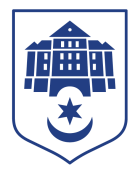 ТЕРНОПІЛЬСЬКА МІСЬКА РАДАПОСТІЙНА КОМІСІЯз питань місцевого самоврядування, законності, правопорядку, регламенту та депутатської діяльностіПротокол засідання комісії №12від 08.12.2021Всього членів комісії:	(2) Олег Климчук, Іван ЗіньПрисутні члени комісії: 	(2) Олег Климчук, Іван ЗіньВідсутні члени комісії:	(0)Кворум є. Засідання комісії правочинне. На комісію запрошені:Ігор Гірчак – секретар ради;Віталіна Атенчук –  заступник начальника фінансового управління;Тетяна Корчак –  начальник управління економіки, промисловості та праці;Петро Гукалюк – начальник відділу взаємодії з правоохоронними органами, запобігання корупції та мобілізаційної роботи;Олег Соколовський – начальник управління житлово-комунального господарства, благоустрою та екології;Галина Денисюк – начальник відділу обліку та фінансового забезпечення;Інеса Паничева – начальник відділу «Центр надання адміністративних послуг»;Катерина Бабій – головний спеціаліст організаційного відділу ради управління організаційно-виконавчої роботи.Головуючий – голова комісії Олег КлимчукСЛУХАЛИ:	Про затвердження порядку денного, відповідно до листа від 06.12.2021 року від№ 27375.ВИСТУПИВ: Олег Климчук, який запропонував доповнити порядок денний комісіїнаступним питанням:Про створення віддаленого робочого місця адміністратора відділу «Центр надання адміністративних послуг»Результати голосування за порядок денний, враховуючи пропозицію Олега Климчука: За – 2, проти-0, утримались-0. Рішення прийнято. ВИРІШИЛИ:	Затвердити порядок денний комісії:Порядок денний засідання:1. Перше питання порядку денного.СЛУХАЛИ: 	Про бюджет  Тернопільської міської територіальної громади на  2022  рікДОПОВІДАЛА: 	Віталіна Атенчук ВИСТУПИЛИ: 	Олег Климчук, Іван ЗіньРезультати голосування за проект рішення: За – 2, проти-0, утримались-0. Рішення прийнято.ВИРІШИЛИ:	Погодити проект рішення міської ради «Про  бюджет  Тернопільської міської територіальної громади на  2022  рік».2. Друге  питання порядку денного.СЛУХАЛИ: 	Про затвердження Програми економічного та соціального розвитку Тернопільської міської територіальної громади на 2022-2024 рокиДОПОВІДАЛА:	Тетяна КорчакВИСТУПИЛИ: 	Олег Климчук, Іван ЗіньРезультати голосування за проект рішення: За – 2, проти-0, утримались-0.Рішення прийнято.ВИРІШИЛИ: 	Погодити проект рішення міської ради «Про затвердження Програмиекономічного та соціального розвитку Тернопільської міської територіальної громади на 2022-2024 роки».3. Третє питання порядку денного.СЛУХАЛИ:		Про утворення старостинських округівІНФОРМУВАВ:	Ігор ГірчакВИСТУПИЛИ: 	Олег Климчук, Іван ЗіньРезультати голосування за проект рішення: За – 2, проти-0, утримались-0.Рішення прийнято.ВИРІШИЛИ: 	Погодити проект рішення міської ради «Про утворення старостинських округів».4. Четверте питання порядку денного.СЛУХАЛИ:	Про затвердження Положення про старосту та Порядку проведення громадського обговорення кандидатури старости у Тернопільській міській територіальній громадіІНФОРМУВАВ:	Ігор ГірчакВИСТУПИЛИ: 	Олег Климчук, Іван ЗіньРезультати голосування за проект рішення: За – 2, проти-0, утримались-0.Рішення прийнято.ВИРІШИЛИ: 	Погодити проект рішення міської ради «Про затвердження Положення про старосту та Порядку проведення громадського обговорення кандидатури старости у Тернопільській міській територіальній громаді».5. П’яте питання порядку денного.СЛУХАЛИ:			Про внесення змін до рішення міської ради від 18.12.2020 №8/2/38 «Проплан роботи Тернопільської міської ради на 2021 рік»ІНФОРМУВАВ:	Ігор ГірчакВИСТУПИЛИ: 	Олег Климчук, Іван ЗіньРезультати голосування за проект рішення: За – 2, проти-0, утримались-0.Рішення прийнято.ВИРІШИЛИ: 	Погодити проект рішення міської ради «Про внесення змін до рішення міської ради від 18.12.2020 №8/2/38 «Про план роботи Тернопільської міської ради на 2021 рік».6. Шосте питання порядку денного.СЛУХАЛИ:	Про план роботи Тернопільської міської ради на 2022 рікІНФОРМУВАВ:	Ігор ГірчакВИСТУПИЛИ: 	Олег Климчук, Іван ЗіньРезультати голосування за проект рішення: За – 2, проти-0, утримались-0.Рішення прийнято.ВИРІШИЛИ: 	Погодити проект рішення міської ради «Про план роботи Тернопільської міської ради на 2022 рік».7. Сьоме питання порядку денного.СЛУХАЛИ:	Про внесення змін до складу адміністративної комісіїІНФОРМУВАВ:	Ігор ГірчакВИСТУПИЛИ: 	Олег Климчук, Іван ЗіньРезультати голосування за проект рішення: За – 2, проти-0, утримались-0.Рішення прийнято.ВИРІШИЛИ: 	Погодити проект рішення міської ради «Про внесення змін до складу адміністративної комісії».8. Восьме питання порядку денного.СЛУХАЛИ:	Про внесення змін в рішення міської ради від 19.12.2018 №7/31/26 «Про затвердження Кодексу  етики депутатів Тернопільської міської ради»ІНФОРМУВАВ:	Ігор ГірчакВИСТУПИЛИ: 	Олег Климчук, Іван ЗіньРезультати голосування за проект рішення: За – 2, проти-0, утримались-0.Рішення прийнято.ВИРІШИЛИ: 	Погодити проект рішення міської ради «Про внесення змін в рішення міської ради від 19.12.2018 №7/31/26 «Про затвердження Кодексу  етики депутатів Тернопільської міської ради».9.Дев’яте питання порядку денного.СЛУХАЛИ:	Про затвердження графіку звітів перед громадою за 2021 рік діяльності депутатів Тернопільської міської радиІНФОРМУВАВ:	Ігор ГірчакВИСТУПИЛИ: 	Олег Климчук, Іван ЗіньРезультати голосування за проект рішення: За – 2, проти-0, утримались-0.Рішення прийнято.ВИРІШИЛИ: 	Погодити проект рішення міської ради «Про затвердження графіку звітів перед громадою за 2021 рік діяльності депутатів Тернопільської міської ради».10. Десяте питання порядку денного.СЛУХАЛИ:	Про внесення змін до рішення міської ради від 05.01.2011 року №6/4/51 «Про затвердження положень про виконавчі органи міської ради»ІНФОРМУВАВ:	Ігор ГірчакВИСТУПИЛИ: 	Олег Климчук, Іван ЗіньРезультати голосування за проект рішення: За – 2, проти-0, утримались-0.Рішення прийнято.ВИРІШИЛИ: 	Погодити проект рішення міської ради «Про внесення змін до рішення міської ради від 05.01.2011 року №6/4/51 «Про затвердження положень про виконавчі органи міської ради»».11.Одинадцяте питання порядку денного.СЛУХАЛИ:	Про затвердження Програми забезпечення обороноздатності військових формувань Тернопільського гарнізону та військового призову Тернопільської міської територіальної громади на 2022 рікДОПОВІДАВ:	Петро ГукалюкВИСТУПИЛИ: 	Олег Климчук, Іван ЗіньРезультати голосування за проект рішення: За – 2, проти-0, утримались-0.Рішення прийнято.ВИРІШИЛИ: 	Погодити проект рішення міської ради «Про затвердження Програми забезпечення обороноздатності військових формувань Тернопільського гарнізону та військового призову Тернопільської міської територіальної громади на 2022 рік».12.Дванадцяте питання порядку денного.СЛУХАЛИ:	Про створення віддаленого робочого місця адміністратора відділу «Центр надання адміністративних послуг»ДОПОВІДАЛА:	Інеса ПаничеваВИСТУПИЛИ: 	Олег Климчук, Іван ЗіньРезультати голосування за проект рішення: За – 2, проти-0, утримались-0.Рішення прийнято.ВИРІШИЛИ: 	Погодити проект рішення міської ради «Про створення віддаленого робочого місця адміністратора відділу «Центр надання адміністративних послуг».Голова комісії							Олег КЛИМЧУКСекретар комісії 							Іван  ЗІНЬПро  бюджет  Тернопільської міської територіальної громади на  2022  рікПро затвердження Програми економічного та соціального розвитку Тернопільської міської територіальної громади на 2022-2024 рокиПро утворення старостинських округівПро затвердження Положення про старосту та Порядку проведення громадського обговорення кандидатури старости у Тернопільській міській територіальній громадіПро внесення змін до рішення міської ради від 18.12.2020 №8/2/38 «Про план роботиТернопільської міської ради на 2021 рік»Про план роботи Тернопільської міської ради на 2022 рікПро внесення змін до складу адміністративної комісіїПро внесення змін в рішення міської ради від 19.12.2018 №7/31/26 «Про затвердження Кодексу  етики депутатів Тернопільської міської ради»Про затвердження графіку звітів перед громадою за 2021 рік діяльності депутатів Тернопільської міської радиПро внесення змін до рішення міської ради від 05.01.2011 року №6/4/51 «Про затвердження положень про виконавчі органи міської ради»Про затвердження Програми забезпечення обороноздатності військових формувань Тернопільського гарнізону та військового призову Тернопільської міської територіальної громади на 2022 рікПро створення віддаленого робочого місця адміністратора відділу «Центр надання адміністративних послуг»